Çocuk, dinlenme, boş zaman değerlendirme, oyun oynama, kültürel ve sanatsal etkinliklere katılma hakkına sahiptir.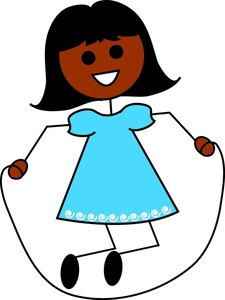 